Warszawa, 30 czerwca 2023 r.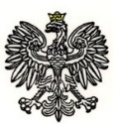 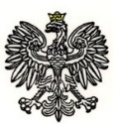 Dotyczy: postępowania prowadzonego w celu zawarcia umowy ramowej w trybie przetargu nieograniczonego na dostawy komputerów przenośnych, nr ref.: WZP-1110/23/73/Ł.PYTANIA I ODPOWIEDZI,ZMIANY TREŚCI SWZWydział Zamówień Publicznych KSP, działając w imieniu Zamawiającego, na podstawie art. 135 ust. 1 i 6 oraz art. 137 ust. 1 ustawy z dnia 11 września 2019 r. Prawo zamówień publicznych (t. j. Dz. U. 2022 r., poz. 1710, z późn. zm.), informuje o pytaniach wykonawców i odpowiedziach Zamawiającego oraz zmianie treści Specyfikacji Warunków Zamówienia w następującym zakresie:Pytanie nr 1 (dot. zadania nr 1):Prosimy o dopuszczenie przenośnej stacji graficznej z procesorem osiągającym wynik 28900pkt. Odpowiedź Zamawiającego:Zamawiający dopuszcza zaoferowanie komputera przenośnego z procesorem osiągającym wynik 28900pkt. W związku z odpowiedzią Zamawiającego, poz. 3 (procesor) załącznika 5a do SWZ otrzymuje brzmienie:Pytanie nr 2 (dot. zadania nr 1):Zamawiający w pkt 14 BIOS wymaga:„Możliwość, bez uruchamiania systemu operacyjnego z dysku twardego komputera lub innych, podłączonych doniego urządzeń zewnętrznych odczytania z BIOS informacji o:▪ wersji BIOS,▪ nr seryjnego komputera▪ data wyprodukowania komputera,▪ typie procesora▪ zainstalowanym dysku twardym▪ MAC adresie zintegrowanej karty sieciowej▪ zainstalowanej karcie graficznej”Chcąc zaproponować rozwiązanie światowego producenta laptopów, prosimy o wykreślenie zapisu dotyczącego daty produkcji komputera lub zastąpienie go datą wyprodukowania BIOSu. Data produkcji komputera znajdować się będzie na etykiecie na laptopie.Odpowiedź Zamawiającego:Zamawiający podtrzymuje zapisy SWZ.Pytanie nr 3 (dot. zadania nr 1):Zamawiający w pkt 11 Waga i Wymiary wymaga:„Waga max 2,3 kg z bateriąSzerokość: max 367 mmWysokość: max 25 mmGłębokość: max 250 mm”Powyższy zapis ma na celu jedynie ograniczenie konkurencji, prosimy o zmianę głębokości do 263 mm.Zmiana ta nie wpłynie na komfort pracy i codzienne użytkowanie komputera.”Odpowiedź Zamawiającego:Zamawiający dopuszcza zaoferowanie komputera przenośnego o maksymalnej głębokości wynoszącej 263 milimetry.W związku z odpowiedzią Zamawiającego, poz. 11 (waga i wymiary) załącznika 5a do SWZ otrzymuje brzmienie:Pytanie nr 4 (dot. zadania nr 1):Zamawiający w pkt 20 Porty i złącza wymaga:„Wbudowane porty i złącza (nie dopuszcza się realizacji wymaganych portów, złącz i czytników przezprzejściówki, adaptery – porty i złącza muszą być trwale wbudowane w obudowę):- min. 1x HDMI 2.0- min. 1x RJ-45 (10/100/1000)- min. 1x Thunderbolt 4 z alternatywnym trybem DisplayPort, umożlowiający ładowanie laptopa.- min. 2x USB 3.2 Type-A- min. 1x port umożliwiający podłączenie słuchawek- min. 1x gniazdo linki zabezpieczającej”Wraz ze zwiększającą się przepustowością łączności Wi-Fi producencie odchodzą od wbudowanego złączaLAN. Prosimy o dopuszczenie portu RJ-45 realizowanego poprzez adapter USB, a tym samym dopuszczenie rozwiązań światowego producenta sprzętu jakim jest Lenovo.Odpowiedź Zamawiającego:Zamawiający podtrzymuje zapisy SWZ. Port RJ-45 musi być trwale wbudowany w obudowę.Pytanie nr 5 (dot. zadania nr 2):Zamawiający w pkt 12 Waga i Wymiary wymaga:„Waga max 2,1 kg z bateriąSzerokość: max 360 mmWysokość: max 21 mmGłębokość: max 240 mm”Powyższy zapis ma na celu jedynie ograniczenie konkurencji, prosimy o zmianę szerokości do max 361 mm. Zmiana o 1 mm nie wpłynie na komfort pracy i codzienne użytkowanie komputera.Odpowiedź Zamawiającego:Zamawiający dopuszcza zaoferowanie komputera  przenośnego o maksymalnej szerokości wynoszącej 361 milimetrów.W związku z odpowiedzią Zamawiającego, poz. 12 (waga i wymiary) załącznika 5b do SWZ otrzymuje brzmienie:Pytanie nr 6 (dot. zadania nr 2)Zamawiający w pkt 15 BIOS wymaga:„Możliwość, bez uruchamiania systemu operacyjnego z dysku twardego komputera lub innych, podłączonych do niego urządzeń zewnętrznych odczytania z BIOS informacji o:▪ wersji BIOS,▪ nr seryjnego komputera▪ data wyprodukowania komputera,▪ typie procesora▪ zainstalowanym dysku twardym▪ MAC adresie zintegrowanej karty sieciowej▪ zainstalowanej karcie graficznej”Chcąc zaproponować rozwiązanie światowego producenta laptopów, prosimy o wykreślenie zapisu dotyczącego daty produkcji komputera lub zastąpienie go datą wyprodukowania BIOSu. Data produkcji komputera znajdować się będzie na etykiecie na laptopie.Odpowiedź Zamawiającego:Zamawiający podtrzymuje zapisy SWZ.Pytanie nr 7 (dot. zadania nr 1)Dot. Załącznika nr 5a do SWZ, Opis Przedmiotu Zamówienia, Zadanie nr 1, Komputer Przenośny Graficzny, Lp. 16, Bezpieczeństwo:Zamawiający w kolumnie Wymagane parametry techniczne wskazał:„Zintegrowany z płytą główną dedykowany układ sprzętowy służący do tworzenia i zarządzania wygenerowanymi przez komputer kluczami szyfrowania. Zabezpieczenie to musi posiadać możliwośćszyfrowania poufnych dokumentów przechowywanych na dysku twardym przy użyciu klucza sprzętowego. Weryfikacja wygenerowanych przez komputer kluczy szyfrowania musi odbywać się w dedykowanym chipsecie na płycie głównej. Wbudowany w obudowę czytnik kart Smart Card.”Jednocześnie w kolumnie Oferowane parametry, Należy wypełnić/odpowiednie zaznaczyć widnieje zapis:„Zintegrowany z płytą główną dedykowany układ sprzętowy służący do tworzenia i zarządzania wygenerowanymi przez komputer kluczami szyfrowania. Zabezpieczenie to posiada ….. przy użyciu …... Weryfikacja wygenerowanych przez komputer kluczy szyfrowania odbywa się …….. Trwale wbudowana w obudowę matrycy kamera IR umożliwiająca autentykację użytkownika na poziomieoferowanego systemu operacyjnego.”Prosimy o wyjaśnienie, czy Zamawiający wymaga, aby oferowany komputer przenośny posiadał czytnik kart Smart Card czy też kamerę IR?Odpowiedź Zamawiającego:Zamawiający wymaga, by zaoferowany komputer przenośny w zadaniu nr 1 posiadał wbudowany czytnik kart Smart Card oraz wbudowaną kamerę IR.W związku z odpowiedzią Zamawiającego, poz. 16 (bezpieczeństwo) załącznika 5a do SWZ otrzymuje brzmienie:W związku z udzielonymi odpowiedziami na pytania i wprowadzonymi zmianami treści SWZ, załącznik nr 5a-b do SWZ (odpowiednio do zadania) otrzymuje brzemiennie jak w załączeniu do niniejszego pismaOdpowiedzi na pytania oraz zmiany treści SWZ są wiążące i muszą zostać uwzględnione w składanych ofertach.LpNazwaWymagane parametry techniczneOferowane parametryNależy wypełnić/odpowiednie zaznaczyć3ProcesorProcesor osiągający w teście PassMark CPU Mark wynik min. 28900 punktów według wyników opublikowanych na stronie http://www.cpubenchmark.net w okresie od dnia ukazania się ogłoszenia do nie później niż na jeden dzień przed terminem składania oferty. Należy podać model procesora.Procesor osiągający w teście PassMark CPU Mark wynik …… punktów według wyników opublikowanych na stronie http://www.cpubenchmark.net w dniu ……., procesor (producent typ model) …………….LpNazwaWymagane parametry techniczneOferowane parametryNależy wypełnić/odpowiednie zaznaczyć11Waga i wymiaryWaga max 2.3 kg z bateriąSzerokość: max 367 mmWysokość: max 25 mmGłębokość: max 263 mmWaga ….. kg z bateriąSzerokość: … mmWysokość: … mmGłębokość: … mmLpNazwaWymagane parametry techniczneOferowane parametryNależy wypełnić/odpowiednie zaznaczyć12Waga i wymiaryWaga max 2,1 kg z bateriąSzerokość: max 361mmWysokość: max 21 mmGłębokość: max 240 mmWaga ….. kg z bateriąSzerokość: … mmWysokość: … mmGłębokość: … mmLpNazwaWymagane parametry techniczneOferowane parametryNależy wypełnić/odpowiednie zaznaczyć16BezpieczeństwoZintegrowany z płytą główną dedykowany układ sprzętowy służący do tworzenia i zarządzania wygenerowanymi przez komputer kluczami szyfrowania. Zabezpieczenie to musi posiadać możliwość szyfrowania poufnych dokumentów przechowywanych na dysku twardym przy użyciu klucza sprzętowego.Weryfikacja wygenerowanych przez komputer kluczy szyfrowania musi odbywać się w dedykowanym chipsecie na płycie głównej.Wbudowany w obudowę czytnik kart Smart Card.Trwale wbudowana w obudowę matrycy kamera IR umożliwiająca autentykację użytkownika na poziomie oferowanego systemu operacyjnego.Zintegrowany z płytą główną dedykowany układ sprzętowy służący do tworzenia i zarządzania wygenerowanymi przez komputer kluczami szyfrowania. Zabezpieczenie to  posiada ….. przy użyciu …...Weryfikacja wygenerowanych przez komputer kluczy szyfrowania  odbywa się ……..Wbudowany w obudowę czytnik kart Smart Card.Trwale wbudowana w obudowę matrycy kamera IR umożliwiająca autentykację użytkownika na poziomie oferowanego systemu operacyjnego.